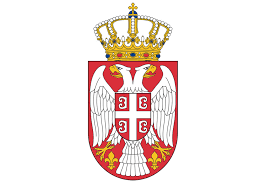 Република СрбијаГРАД НИШГРАДСКО ВЕЋЕБрој: 218/2022-03Датум:01.03.2022. годинеСКУПШТИНА ГРАДА НИША- Председнику др Бобану Џунићу -Обавештавамо Вас да је Градско веће Града Ниша на седници одржаној  01. марта 2022.године донело Решење о стављању ван снаге Решења о утврђивању Предлога решења о покретању поступка прибављања непокретне имовине стечајног дужника ПИК Ниш ПД -у стечају,број 217-1/2022-03.На основу наведеног, у складу са овлашћењем прописаним чланом 77. Пословника Скупштине Града Ниша („Службени лист града Ниша“, број 6/2017-пречишћен текст ), Градско веће Града Ниша повлачи тачку из предложеног дневног реда седнице Скупштине Града Ниша, која је заказана за 02.03.2022.године.ПРЕДСЕДНИЦА  Драгана Сотировски